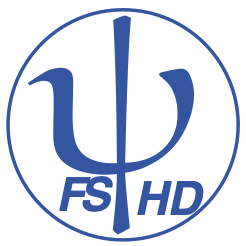 Protokoll zur Fachschafts-Vollversammlungder Studienfachschaft Psychologieam 08.05.2023Sitzungsleitung:  SophiaProtokoll: MattisAnwesend: Mattis, Nina, Sophia, Malaika, Chiara, Jasmin, Hannah, Jonas, Amélie, Marta, Elli, Nicola, Insa, Christin, Laurids, Ronja, HenrietteGäste:  0Tagesordnung TOP 1 Begrüßung und Eröffnung der SitzungDie Sitzungsleitung begrüßt alle Anwesenden und erklärt damit die heutige Sitzung der Fachschafts-Vollversammlung um 18:01 Uhr für eröffnet.TOP 2 Feststellung der Anwesenden & Feststellung der BeschlussfähigkeitDie Sitzungsleitung bittet alle Anwesenden reihum ihre Namen für das Protokoll zu nennen. Es sind 17 stimmberechtigte Vertreter der Studienfachschaft Psychologie und 0 Gäste ohne Stimmrecht anwesend.Damit ist die Mindestzahl von 8 stimmberechtigten Vertretern aus der Studienfachschaft Psychologie erfüllt und die Fachschafts-Vollversammlung ist gemäß der Satzung beschlussfähig.TOP 3 Annahme des Protokolls der letzten SitzungDie Sitzungsleitung fragt die Anwesenden, ob es Anträge oder Änderungsvorschläge an dem Protokoll der letzten Sitzung der Fachschafts-Vollversammlung vom 24.04.23. Das Protokoll wird angenommen mit XY Annahmen und 4 Enthaltung. TOP 4 Festlegung der TagesordnungDie Sitzungsleitung bittet alle Anwesenden um Beiträge zur Tagesordnung. Die folgenden Punkte werden auf die Tagesordnung genommen:TOP 1 Begrüßung und Eröffnung der SitzungTOP 2 Feststellung der Anwesenden & Feststellung der BeschlussfähigkeitTOP 3 Annahme des Protokolls der letzten SitzungTOP 4 Festlegung der TagesordnungTOP 5 Silent Disco (Deko und Verkauf; Lautstärke Maßnahmen, Motto?)TOP 6 FS VernetzungstreffenTOP 7 PsyFako Abstimmung FinanzenTOP 8 Community: extra Channel für StuRa/externe FS Veranstaltungen? (Veranstaltungen, Vernetzung etc.)	TOP 9 MailsTOP 10 Powi-PartyTOP 11 Queer-SpaceTOP 12 FachratTOP 13 PetitionTOP 14 FakultätsratTOP 15 BierPong TurnierTOP 16 Spieleabend am 05.06. nach der Sitzung? Gerne alle Spiele und Essen mitbringen entspanntTOP 17 Psychokino Termin im JuniTOP 18 Psychoball update	TOP 19 Post	TOP 20 4eu+ night	TOP 21 AK Sexualisierte Gewalt	TOP 5 Silent Disco (Deko und Verkauf; Lautstärke Maßnahmen, Motto?)TOP 6 FS VernetzungstreffenTOP 7 PsyFako Abstimmung FinanzenTOP 8 Community: extra Channel für StuRa/externe FS Veranstaltungen? (Veranstaltungen, Vernetzung etc.)TOP 9 MailsTOP 10 Powi-PartyTOP 11 Queer-SpaceTOP 12 FachratTOP 13 PetitionTOP 14 FakultätsratTOP 15 BierPong TurnierTOP 16 Spieleabend am 05.06. nach der Sitzung? Gerne alle Spiele und Essen mitbringen entspanntTOP 17 Psychokino Termin im JuniTOP 18 Psychoball updateTOP 19 PostTOP 20 4eu+ nightTOP 21 AK Sexualisierte GewaltTOP 22 Bestimmung der Sitzungsleitung für die nächste FS-VollversammlungDa keine weiteren Tagesordnungspunkte vorliegen, erklärt die Sitzungsleitung die Fachschafts-Vollversammlung um 19:19 Uhr für beendet.Die nächste Fachschaftssitzung wird am 15.05.2023 um 18 Uhr am Institut stattfinden.Sitzungsleitung: AmélieProtokoll: SophiaAnliegenSilent Disco: Wer will mithelfen? Sollte es Maßnahmen gegen Lautstärke geben und sollte es eine Mottoparty sein?Silent Disco: Wer will mithelfen? Sollte es Maßnahmen gegen Lautstärke geben und sollte es eine Mottoparty sein?Lautstärke Maßnahmen wegen: Draußen, daher ggf. laut. Vermieter der Kopfhörer meinen es sei meist nicht so lautSchild aufhängen mit Lautstärkehinweis?Personen persönlich ansprechen, die laut sind?Ansage machen schwierig ohne MicroMusik anhalten um DJ Wechsel anzuzeigen?Online chat?Aufnahme abspielen in Kopfhörerchannel möglich?  versuchen wir herauszufindenSollte es ein Motto geben? Meinungsbild  5 dafür, 5 dagegen, Rest enthält sichLautstärke Maßnahmen wegen: Draußen, daher ggf. laut. Vermieter der Kopfhörer meinen es sei meist nicht so lautSchild aufhängen mit Lautstärkehinweis?Personen persönlich ansprechen, die laut sind?Ansage machen schwierig ohne MicroMusik anhalten um DJ Wechsel anzuzeigen?Online chat?Aufnahme abspielen in Kopfhörerchannel möglich?  versuchen wir herauszufindenSollte es ein Motto geben? Meinungsbild  5 dafür, 5 dagegen, Rest enthält sichAufgaben & ZuständigeAnliegenInformation über FS VernetzungstreffenInformation über FS VernetzungstreffenAm 31.05. ist Fachschaftsvernetzungstreffen vom StuRa organisiert, Mi 18 Uhr Zum Austausch mit anderen Fachschaften Am 31.05. ist Fachschaftsvernetzungstreffen vom StuRa organisiert, Mi 18 Uhr Zum Austausch mit anderen Fachschaften Aufgaben & ZuständigeAufgaben: Rausfinden ob man sich anmelden mussAmélieAnliegenSoll die Fachschaft die Teilnehmendenbeiträge für die PsyFako übernehmen?Soll die Fachschaft die Teilnehmendenbeiträge für die PsyFako übernehmen?Teilnehmendenbeitrag von den 5 Teilnehmenden von Fachschaft übernommen? Kontakt mit dem StuRa in Hildesheim, um eine Rechnung auszustellen, die wir beim StuRa einreichen könnenFinanzbeschluss:[Posten 531.0235 - Dienstreisen][150€]Erklärung:Die PsyFaKo (Psychologie-Fachschaften-Konferenz) ist die Bundesfachschaftentagung der Psychologiestudierenden. Dabei handelt es sich um die Interessenvertretung aller Psychologiestudierenden im deutschsprachigen Raum. Ziel der PsyFaKo ist die Vernetzung der Fachschaften, Informationsaustausch sowie gemeinsame Aktionen und bundesweite sowie länderspezifische politische Arbeit. So werden zum Beispiel Informationen über Stärken und Schwächen der jeweiligen Hochschule ausgetauscht sowie Positionspapieren zu aktuellen (hochschul-)politischen Themen verfasst. Zur Teilnahme bei der PsyFaKo werden Teilnahmekosten von den teilnehmenden Fachschaftlern erhoben, die danach erstattet werden sollen. Bei der PsyFaKo werden 5 Leute der Fachschaft Psychologie teilnehmen, es ergibt sich eine Gesamtsumme von 150 € bei 30 € Gebühr pro Person.Abstimmung: 1 Enthaltungen, 16 Stimmen dafür Antrag angenommenTeilnehmendenbeitrag von den 5 Teilnehmenden von Fachschaft übernommen? Kontakt mit dem StuRa in Hildesheim, um eine Rechnung auszustellen, die wir beim StuRa einreichen könnenFinanzbeschluss:[Posten 531.0235 - Dienstreisen][150€]Erklärung:Die PsyFaKo (Psychologie-Fachschaften-Konferenz) ist die Bundesfachschaftentagung der Psychologiestudierenden. Dabei handelt es sich um die Interessenvertretung aller Psychologiestudierenden im deutschsprachigen Raum. Ziel der PsyFaKo ist die Vernetzung der Fachschaften, Informationsaustausch sowie gemeinsame Aktionen und bundesweite sowie länderspezifische politische Arbeit. So werden zum Beispiel Informationen über Stärken und Schwächen der jeweiligen Hochschule ausgetauscht sowie Positionspapieren zu aktuellen (hochschul-)politischen Themen verfasst. Zur Teilnahme bei der PsyFaKo werden Teilnahmekosten von den teilnehmenden Fachschaftlern erhoben, die danach erstattet werden sollen. Bei der PsyFaKo werden 5 Leute der Fachschaft Psychologie teilnehmen, es ergibt sich eine Gesamtsumme von 150 € bei 30 € Gebühr pro Person.Abstimmung: 1 Enthaltungen, 16 Stimmen dafür Antrag angenommenAufgaben & ZuständigeVorformulierte Rechnung an StuRa Hildesheim geben und unterschreiben lassenNinaAnliegenWeitere cCmmunitychannels erstellenWeitere cCmmunitychannels erstellenExtra Channel für StuRainfos und einen für VeranstaltungenKein Widerspruch, solange es sich um optionale Channels handelt, zu denen man selbstständig beitreten kannExtra Channel für StuRainfos und einen für VeranstaltungenKein Widerspruch, solange es sich um optionale Channels handelt, zu denen man selbstständig beitreten kannAufgaben & ZuständigeChannels anlegen AmélieAnliegenInfos von AmélieInfos von AmélieAntirassismusreferat setzt sich gegen Rassismus und Diskriminierung ein und hilft betroffenenInfos über Masterstudiengänge an PsychotreffNotlagenausschuss VorstellungAntirassismusreferat setzt sich gegen Rassismus und Diskriminierung ein und hilft betroffenenInfos über Masterstudiengänge an PsychotreffNotlagenausschuss VorstellungAufgaben & ZuständigeSchwarzes Brett: Übersicht StuRa-ReferateAmélieAnliegenPoWi – Party mitorganisieren?PoWi – Party mitorganisieren?PoWi-Party gemeinsam organisierenKein Interesse unserer FachschaftPoWi-Party gemeinsam organisierenKein Interesse unserer FachschaftAufgaben & ZuständigeAnliegenQueer-Space der Stadt Heidelberg bewerben?Queer-Space der Stadt Heidelberg bewerben?Wollen wir Queer-Space durch Instastory unterstützen, obwohl wir üblicherweise nur interne/ psychologiebezogene Dinge bewerben?Niemand hat etwas dagegenWollen wir Queer-Space durch Instastory unterstützen, obwohl wir üblicherweise nur interne/ psychologiebezogene Dinge bewerben?Niemand hat etwas dagegenAufgaben & ZuständigeQueerspace bewerben NinaAnliegenSind alle Verterter:innen bei der nächsten Fachratssitzung anwesend?Sind alle Verterter:innen bei der nächsten Fachratssitzung anwesend?Haben alle gewählten Fachratsmitglieder die Infos zur Sitzung bekommen?Verterer:innen nicht anwesend?  Herausfinden wer kommt, sonst schauen, dass Vertretung zur Sitzung kommtHaben alle gewählten Fachratsmitglieder die Infos zur Sitzung bekommen?Verterer:innen nicht anwesend?  Herausfinden wer kommt, sonst schauen, dass Vertretung zur Sitzung kommtAufgaben & ZuständigeDie aktiven Mitglieder anschreibenNinaAnliegenPetition zu Weiterbildungsfinanzierung unterstützenPetition zu Weiterbildungsfinanzierung unterstützenSo ziemlich die einzige Fachschaft Psychologie, die nichts zum Thema Weiterbildungen (zur Psychotherapeut:in) organisiert hat Petition an Stuids weiterleitenKonsens es weiterzuleiten So ziemlich die einzige Fachschaft Psychologie, die nichts zum Thema Weiterbildungen (zur Psychotherapeut:in) organisiert hat Petition an Stuids weiterleitenKonsens es weiterzuleiten Aufgaben & ZuständigePetition weiterleiten NinaAnliegenBewerberunterlagen zur Fakultätsrats-Wahl fertigstellenBewerberunterlagen zur Fakultätsrats-Wahl fertigstellenTreffen sich 3 mal pro Semester, MittwochsBisher 4 Personen Interesse, für Wahl zu kandidierenKeine anderen Fachschaften unserer Fakultät haben sich gemeldetUnterschriften sammeln für das Dokument (10 werden benötigt)  in der Sitzung erledigtChiara und Hannah hätte noch Lust und bewerben sich für die WahlTreffen sich 3 mal pro Semester, MittwochsBisher 4 Personen Interesse, für Wahl zu kandidierenKeine anderen Fachschaften unserer Fakultät haben sich gemeldetUnterschriften sammeln für das Dokument (10 werden benötigt)  in der Sitzung erledigtChiara und Hannah hätte noch Lust und bewerben sich für die WahlAufgaben & ZuständigeUnterlagen fertig machen und abgebenJonas, MattisAnliegenOrga BierpongturnierOrga BierpongturnierUmfrage gemacht von Jonas, Interesse von gut 50 Personen, 44 Personen am 31.05.Wir müssen an Tische aus dem Institut kommen17:00 anfangen um 20:00 Uhr fertig zu sein?  Einwand, weil manche bis 18:00 Uni habenMit Institut klären, ob es ein Problem ist, wenn wir nach 20 Uhr fertig sind, haben ja Schlüssel und könnten Tische aufräumenEin Bier p.P. von der Fachschaft gestellt kein EinwandMehr selbst mitbringenUmfrage gemacht von Jonas, Interesse von gut 50 Personen, 44 Personen am 31.05.Wir müssen an Tische aus dem Institut kommen17:00 anfangen um 20:00 Uhr fertig zu sein?  Einwand, weil manche bis 18:00 Uni habenMit Institut klären, ob es ein Problem ist, wenn wir nach 20 Uhr fertig sind, haben ja Schlüssel und könnten Tische aufräumenEin Bier p.P. von der Fachschaft gestellt kein EinwandMehr selbst mitbringenAufgaben & ZuständigeFrau Preuschof fragen, ob das mit den Tischen in Ordnung geht und wir länger als 20 Uhr spielen könntenJonasAnliegenSpieleabend und gemeinsames Essen Spieleabend und gemeinsames Essen Wenige Nudeln und Soße sind noch vom Fachschaftswochenende übrigFehlende Zutaten, Nudeln und Soße sollen eingekauft werden, für ein schönes Beisammensein in und nach der Sitzung am 5.6.23Finanzbeschluss:[Posten 540.0235 - Bewirtungskosten und Lebensmittel][bis zu 20€]Erklärung:Bei einer längeren Sitzung der Fachschaft am 05.06.23 soll in großer Runde die Fachschaftsarbeit des laufenden Semesters besprochen werden. Darunter fallen etwa die Kommunikation unter den aktiven Fachschaftlern sowie die Pläne für viele anstehende Veranstaltungen wie die der kommenden Psychoparty und des Psychoballs. Zur Förderung des Miteinanders und des Zusammenhalts unter den aktiven Fachschaftsmitgliedern soll gemeinsam gekocht und gegessen werden. Aufgrund der zu erwartenden Länge der Sitzung und der Prämisse, durch gemeinsames Kochen und Essen den Zusammenhalt zu fördern, beschließt die Fachschaft 20€ für Verpflegung für die Sitzung bereitzustellen.Einstimmig angenommenWenige Nudeln und Soße sind noch vom Fachschaftswochenende übrigFehlende Zutaten, Nudeln und Soße sollen eingekauft werden, für ein schönes Beisammensein in und nach der Sitzung am 5.6.23Finanzbeschluss:[Posten 540.0235 - Bewirtungskosten und Lebensmittel][bis zu 20€]Erklärung:Bei einer längeren Sitzung der Fachschaft am 05.06.23 soll in großer Runde die Fachschaftsarbeit des laufenden Semesters besprochen werden. Darunter fallen etwa die Kommunikation unter den aktiven Fachschaftlern sowie die Pläne für viele anstehende Veranstaltungen wie die der kommenden Psychoparty und des Psychoballs. Zur Förderung des Miteinanders und des Zusammenhalts unter den aktiven Fachschaftsmitgliedern soll gemeinsam gekocht und gegessen werden. Aufgrund der zu erwartenden Länge der Sitzung und der Prämisse, durch gemeinsames Kochen und Essen den Zusammenhalt zu fördern, beschließt die Fachschaft 20€ für Verpflegung für die Sitzung bereitzustellen.Einstimmig angenommenAufgaben & ZuständigeEinkaufenNicola, AmélieAnliegenOrga des nächsten PsychokinosOrga des nächsten PsychokinosFlorian würde sich um alles kümmern und dafür einkaufenDrei Termine im Juni waren zur AuswahlPlanung läuft, voraussichtlich Psychokino am 20.06.Florian würde sich um alles kümmern und dafür einkaufenDrei Termine im Juni waren zur AuswahlPlanung läuft, voraussichtlich Psychokino am 20.06.Aufgaben & ZuständigeAnliegenAktuelle Infos, Stand PsychoballAktuelle Infos, Stand PsychoballProbleme mit der Orga über die Zentralmensa, auch zusätzliche Kosten, die so vorher nicht kommuniziert warenDaher Halle 02 angefragt, da Ball dort insgesamt deutlich günstiger wäre und auch mehr (Musik, Security, Gema) bereits inklusiveAktuell 21.06. als Datum geplantProbleme mit der Orga über die Zentralmensa, auch zusätzliche Kosten, die so vorher nicht kommuniziert warenDaher Halle 02 angefragt, da Ball dort insgesamt deutlich günstiger wäre und auch mehr (Musik, Security, Gema) bereits inklusiveAktuell 21.06. als Datum geplantAufgaben & ZuständigeAnliegenAllgemeine Infos, was so ankamAllgemeine Infos, was so ankamRead.me auslegen?Read.me auslegen?Aufgaben & ZuständigeSachen auslegenAmélieAnliegenMittwoch 10. Mai 18 uhrHörsaal 4a der neuen UniversitätEinladung dazuzukommen, Informationen von anderen Universitäten in EuropaAuch Online via ZoomMittwoch 10. Mai 18 uhrHörsaal 4a der neuen UniversitätEinladung dazuzukommen, Informationen von anderen Universitäten in EuropaAuch Online via ZoomAufgaben & ZuständigeAnliegenInfos zum ArbeitskreisInfos zum ArbeitskreisKomplexes Konzept der Uni in ErstellungWerbung für AK vom StuRa, jeder kann sich einbringenAuf der Suche nach motivierten MitgliedernKomplexes Konzept der Uni in ErstellungWerbung für AK vom StuRa, jeder kann sich einbringenAuf der Suche nach motivierten MitgliedernAufgaben & Zuständige